МАОУ СОШ №49 г. Владимира                             Рекомендации для родителей по взаимодействию с агрессивными детьми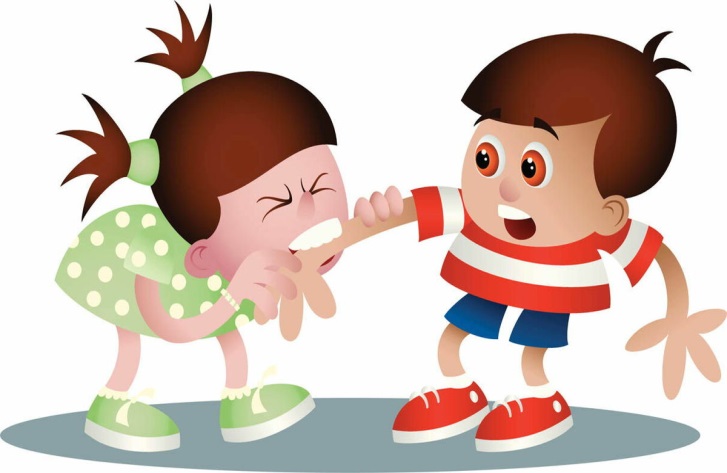 «Агрессивность - это отчаяние ребёнка, который ищет признания и любви»Г. ЭберлейнОтвержение (неприятие ребёнка). Ребёнок чувствует себя покинутым, незащищённым и поэтому для него не существует родительского авторитета. У ребёнка нет положительного примера, как себя вести.Сверхтребовательность (чрезмерная критика, наказание за малейшие провинности) – приводит к озлобленности, стремлению делать «исподтишка», формирует чувство неполноценности и ожидание неудач. Агрессия становится способом самоутверждения.Гиперопека (сверх заботливое отношение) – ребёнок лишается самостоятельности, инфантилен, не может противостоять стрессам, не может постоять за себя, может стать жертвой агрессии и вымещает свою накопившуюся агрессию на предметах (рвёт книги, ломает вещи, пишет на стенах или мебели), животных, на тех, кто слабее его или на самом себе (нанося себе какие-либо повреждения).Вы заметили, что ребенок агрессивен, часто играет в агрессивные игры. Чтоделать?Исключите агрессию из окружающего мира ребенка (наказания, сверстники, телефильмы, грубые фразы в разговоре и т.д.) 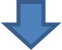 Помогите ребенку научиться контролировать свои негативные эмоции и “выплескивать” ихадекватно, без вреда для окружающих (и себя).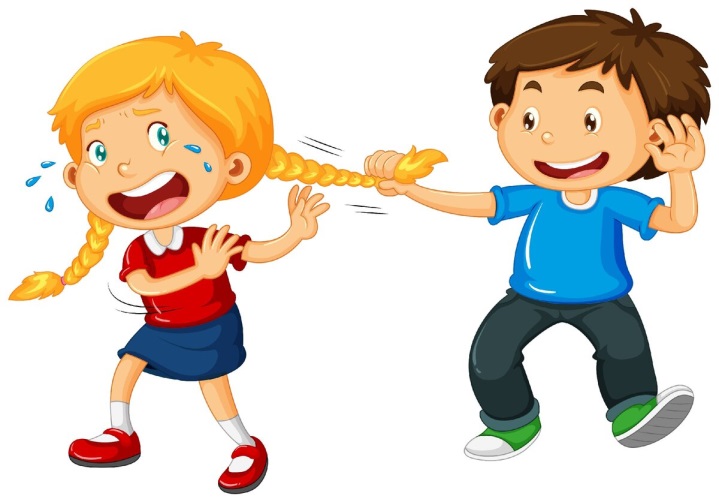 Помните: взяв на себя агрессивную роль в игре, ребенок защищается от агрессии в реальной жизни, компенсирует неумение общаться, маскирует застенчивость, смущение.Повышайте самооценку ребенка.Старайтесь чаще общаться “на равных”, чтобы вовремя заметить тревожные “звоночки” ипонять, чем они вызваны.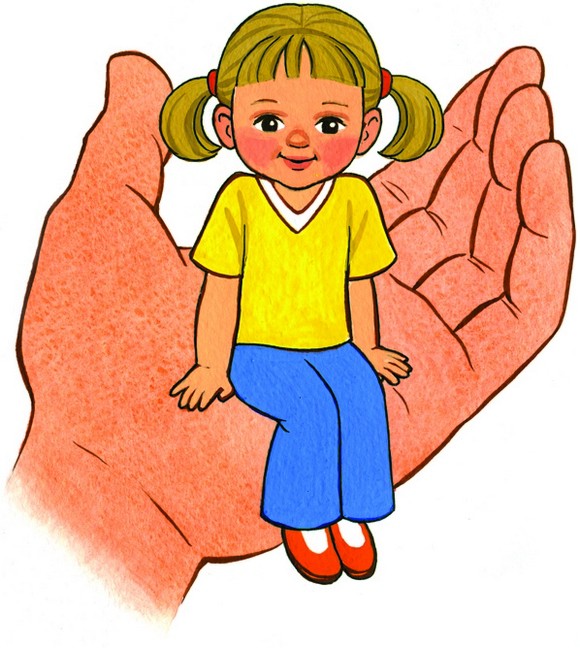 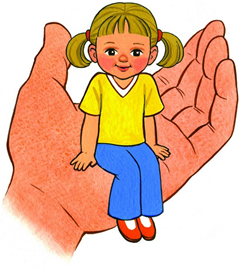 Не наказывайте ребенка за агрессивное поведение! Агрессия с Вашей стороны провоцирует закрепление агрессивного поведения у ребенка. Попытайтесь отвлечь его, и только когда ребенок успокоится, нужно начинать разговор.Старайтесь, чтобы Ваши слова не расходились с делами! “Надо беречь природу”, - говорит мама, а позже обламывает ветки у дерева: “Чтобы не мешало на дороге”“Драться нехорошо”, - говорит папа, но после ссоры ребенка с товарищем учит: “Надо было дать сдачи”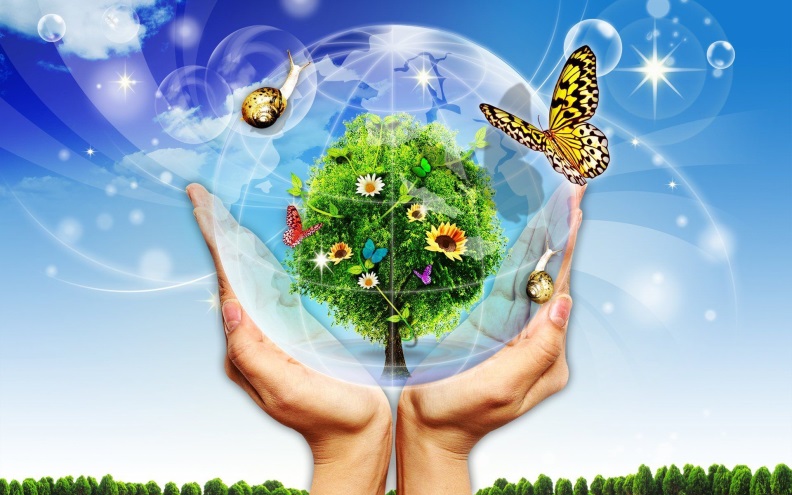 Помогите ребенку, если у него возникают проблемы в общении со сверстниками (ролевые коррекционные игры, консультации психолога, развитие коммуникативных навыков).За агрессию бесполезно наказывать, запрещать ее тоже ни к чему – это загонит проблему в глубь. Необходимо искать причину ее возникновения.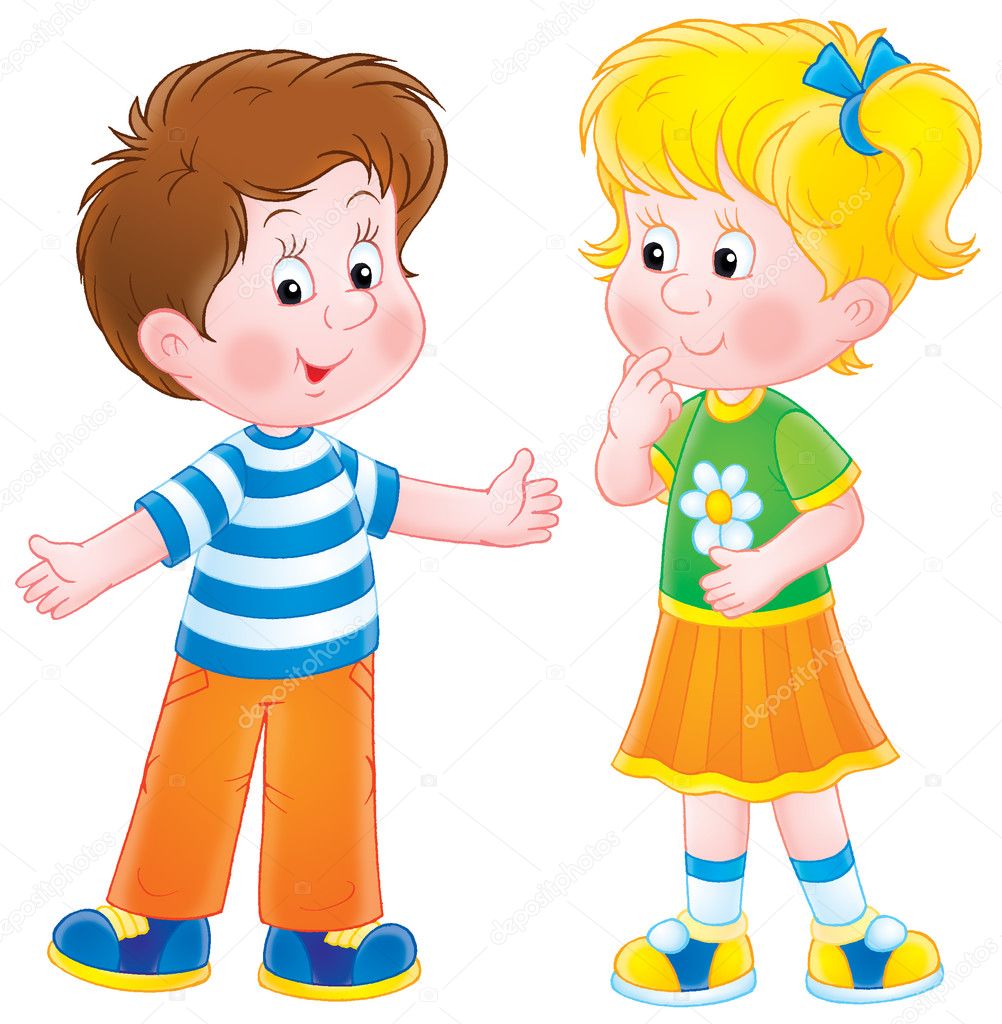 